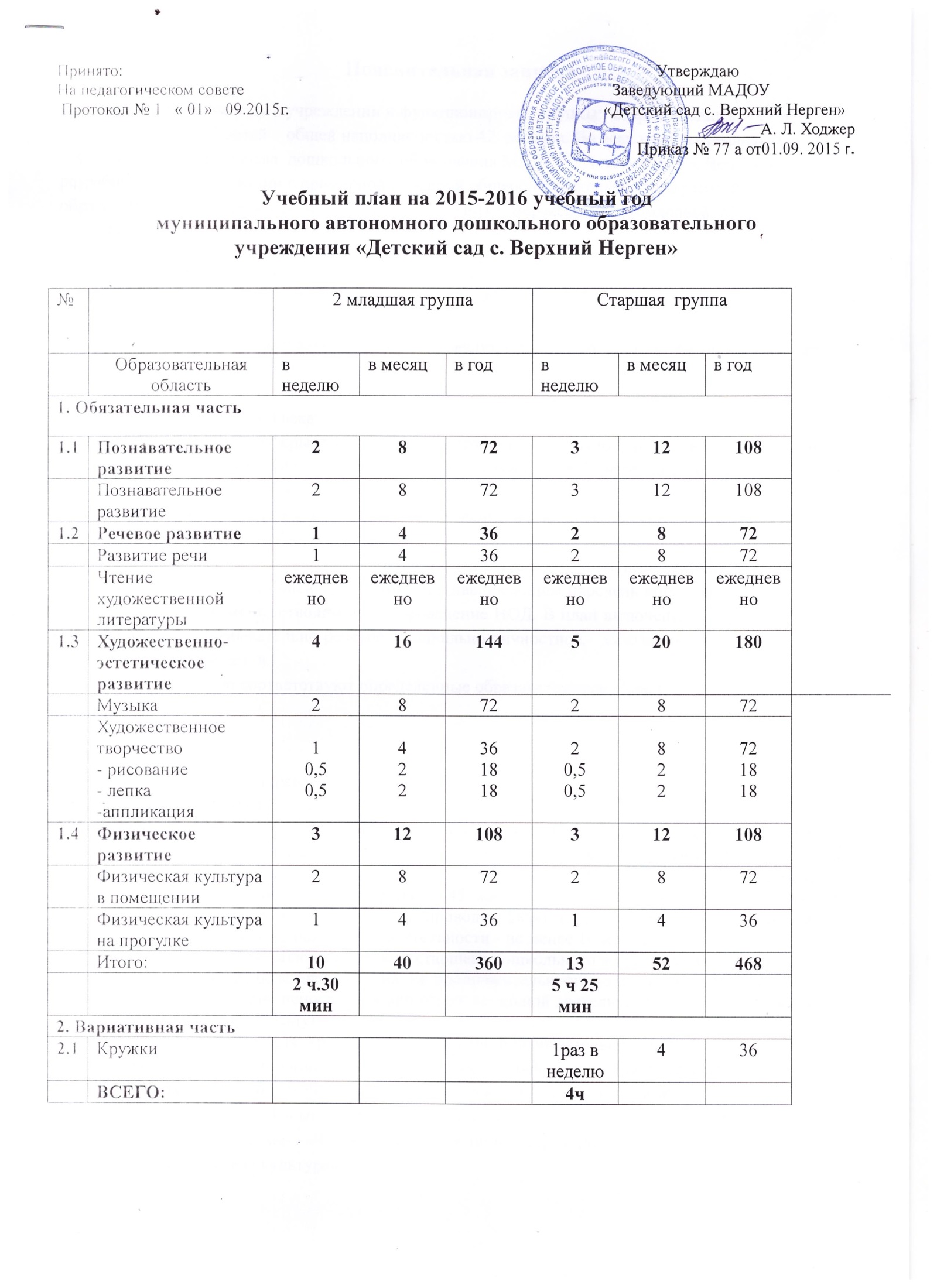 Пояснительная запискаВ 2015-2016 учебном году в учреждении и функционирует 2 группы:  вторая младшая  - 17 детей и старшая группа – 25 детей    общей наполняемостью 42  ребенка. Во всех группах реализуется образовательная программа  дошкольного  образования МАДОУ «Детский  сад  с.Верхний Нерген», разработанная на основании с примерной основной общеобразовательной программой дошкольного образования «От рождения до школы» по редакцией Н.Е.Вераксы, Т.С. Комаровой, М.А. Васильевой в соответствии с ФГОС .Основными задачами реализуемой программы являются:- сохранение и укрепление здоровья воспитанников, забота о здоровье, эмоциональном благополучии каждого ребенка;- формирование у детей адекватной уровню общеобразовательной программы целостной картины мира;- развитие позитивного эмоционального целостного отношения к окружающей среде, практической и духовной деятельности человека;- создание в группах атмосферы гуманного и доброжелательного отношения ко всем воспитанникам, что позволяет растить их добрыми, общительными, любознательными, инициативными, самостоятельными и творческими личностями;- максимальное использование детских видов деятельности и их интеграция;Преемственность в работе ДОУ и школы;Обеспечение равных стартовых возможностей для успешного обучения выпускников ДОУ в школе.Учебный план является нормативным актом, устанавливающим перечень образовательных областей и объем учебного времени, отводимого на проведение НОД. В план включены четыре направления, обеспечивающие познавательно-речевое, социально-личностное, художественно-эстетическое и физическое развитие детей.Каждому направлению соответствуют определенные образовательные области:- познавательное-речевое - физическое - социально-личностное направление Художественно-эстетическое направление Объем образовательной нагрузки в течение недели определен в соответствии САНПИН 2.4.3049-13. Продолжительность НОД составляет: в 2 младшей группе -10-15 мин, в старшей группе – 20-25 мин. Максимально допустимый объем образовательной нагрузки в первой половине дня в 2 младшей группе  превышает 30 минут, а в старшей - 45 минут. В середине времени, отведенного на непрерывную образовательную деятельность, проводят физкультурные минутки. Перерывы между периодами непрерывной образовательной деятельности - не менее 10 минут. Образовательная деятельность с детьми старшего дошкольного возраста может осуществляться во второй половине дня после дневного сна. Ее продолжительность должна составлять не более 25 - 30 минут в день. В середине непосредственно образовательной деятельности статического характера проводятся физкультурные минутки.Образовательную деятельность, требующую повышенной познавательной активности и умственного напряжения детей, следует организовывать в первую половину дня. Для профилактики утомления детей рекомендуется проводить физкультурные, музыкальные занятия, ритмику и т.п. Национально-региональный компонент реализуется интегрировано в образовательных областях: «Познание», «Коммуникация», «Чтение художественной литературы», «Музыка», «Художественное творчество», «Физическая культура».Сетка непосредственно образовательной деятельностиПродолжительность НОД    детей в соответствии с возрастом.Максимально допустимый объем недельной образовательнойдеятельности детей в соответствии с возрастом.НОД-непосредственно-образовательная деятельностьДОД-дополнительная образовательная деятельностьПеречень программ, технологий и пособий по освоению образовательной программы МАДОУ  «Детского сада с.В-Нерген»ПодгруппаДни неделиДни неделиДни неделиДни неделиДни неделиПодгруппапонедельниквторниксредачетвергпятница2 младшая1. Область: Физическое развитие9.15-9.302. Область: Художественно-эстетическое развитие(лепка/аппликация) 9.50-10.051.Область: Познавательное развитие. ФЭМП9.15-9.352. Область: Художественно-эстетическое развитиеМузыка9.50-10.051.   Область: Физическое развитие9.15-9.302.Область: Познавательное развитие(конструирование)9.50-10.053. Область: Художественно-эстетическое развитие(рисование)-2 половина дня1. Область: Познавательное развитие(формирование целостной картины мира/ экология) 9.15-9.302. Область. Художественно-эстетическое развитие Музыка 9.50-10.051.  Область: Развитие речи9.15-9.302.  Область: Физическое развитие9.50-10.053.  Область: Развитие речи (чтение худ.- литературы)2 половина дняСтаршая1.Область: Физическая культура.9.15-9.402. Область: Художественно-эстетическое развитие (лепка)9.50-10.153.Область: Познавательное развитие (экология) – 2 половина дня10.25-10.501.  Область: Познавательное развитие. ФЭМП9.15-9.352. Область: Художественно-эстетическое развитие.Музыка9.50-10.103. Область: Развитие речи. Подготовка к обучению грамоте - 2 половина дня1. Область: Развитие речи. 9.15-9.402.Область: Физическая культура. 9.50-10.153. Область: Познавательное развитие. Конструирование - 2 половина дня1. Область: Познавательное развитие.(формирование целостной картины мира)9.15-9.402. Область: Художественно-эстетическое развитие.Музыка9.50-10.153. Область: Художественно-эстетическое развитие.(аппликация )-2 половина дня1.Область: Физическая культура.9.15-9.402.  Область: Развитие речи (чтение худ.- литературы)9.50-10.153. Область: Художественно-эстетическое развитие. (рисование)-2половина дня1,5-3 года3-4 года4-5 лет5-6 лет6-7 лет8-10 минут15 минут20  минут25 минутДо 30 минут1,5-3 года3 -4 года4 – 5 лет5 – 6 лет6 – 7 лет1ч. 40 мин2 ч. 45 мин4ч. 20 мин6ч. 15 минДо 8ч. 30 минДОД  нетДОД  нетДОД нетДОД нетДОД нетПеречень программ, технологий и пособий по освоению образовательной области «Физическая культура»1. ОТ РОЖДЕНИЯ ДО ШКОЛЫ. Примерная основная общеобразовательная программа дошкольного образования/ Под ред. Н.Е. Вераксы, Т.С.Комаровой, М.А. Васильевой– М.: Мозаика-Синтез, 2010.2.С.Я.Лайзане «Физическая культура для малышей» – Москва «Просвещение», 1987;3.С.Н.Теплюк  «Занятия на прогулке с малышами»- М.:Мозаика – Синтез, 2005;Л.И.Пензулаева «Физкультурные занятия в детском саду»М.:Мозаика – Синтез2009г.4. Пензулаева Л.И. Физкультурные занятия в детском саду. Старшая группа. - М.: Мозаика-Синтез, 2010.5.Э.Я.Степаненкова «Физическое воспитание в детском саду» ,М.:Мозаика Синтез, 2005г.6. Э.Я.Степаненкова «Методика физического воспитания», М, 2005г.7.В.И.Ковалько «Азбука физкультминуток для дошкольников» - М.: ВАКО, 2010г.8. Степаненкова Э. Я. Методика проведения подвижных игр. — М.: Мозаика-Синтез, 2008-2010. Лободина Н.В. Комплексные занятия по программе «От рождения до школы» под редакцией Н.Е. Вераксы, Т.С. Комаровой, М.А. Васильевой. Первая, вторая младшая, средняя, старшая, подготовительная группа. - Волгоград: Учитель, 2011Программытехнологии и пособия по освоению образовательной области «Здоровье»1. ОТ РОЖДЕНИЯ ДО ШКОЛЫ. Примерная основная общеобразовательная программа дошкольного образования/ Под ред. Н.Е. Вераксы, Т.С.Комаровой, М.А. Васильевой– М.: Мозаика-Синтез, 2010.2. М.Л.Лазарев «Оздоровительно-развивающая программа Здравствуй!»М.:Мнемозина,2004г.3. Новикова И. М. Формирование представлений о здоровом образе жизни у дошкольников. — М.; Мозаика-Синтез, 2009-2010.4. Пензулаева Л. И. Оздоровительная гимнастика для детей 3-7 лет. — М.: Мозаика-Синтез, 2009-2010.5. В.И.Ковалько «Азбука физкультминуток для  дошкольников»М.:ВАКО, 2010г.6. В.А.Доскин, Л.Г.Голубева «Растем здоровыми»-М.:Просвещение, 2002г.7. Голубева Л.Г. Гимнастика и массаж для самых маленьких.-М., Мозаика- Синтез, 2006-20108. Лободина Н.В. Комплексные занятия по программе «От рождения до школы» под редакцией Н.Е. Вераксы, Т.С. Комаровой, М.А. Васильевой. Первая, вторая младшая, средняя, старшая, подготовительная группа. - Волгоград: Учитель, 2011Переченьпрограмми технологийПеречень пособий по освоению образовательной области  «Безопасность»1. ОТ РОЖДЕНИЯ ДО ШКОЛЫ. Примерная основная общеобразовательная программа дошкольного образования/ Под ред. Н.Е. Вераксы, Т.С.Комаровой, М.А. Васильевой– М.: Мозаика-Синтез, 2010.2. Программа «Основы безопасности детей дошкольного возраста». / Н.Н. Авдеева, О.Л. Князева, Р.Б. Стеркина. М.: Просвещение, 2007.3.Т.Ф.Саулина «Три сигнала светофора»,М.Мозаика – Синтез, 2008г.4. Правила пожарной безопасности для детей 5-8 лет. – М.: ТЦ Сфера, 2006.5. Степаненкова, Э.Я., Филенко, М.Ф. Дошкольникам о правилах дорожного движения. - М.: Просвещение, 19796. Пожарная безопасность для дошкольников. – М.: Издательство «Скрипторий 2003», 2009.7. Правила и безопасность дорожного движения для дошкольников. Комплект сюжетных картинок. 8. Азбука безопасности. Как неразлучные друзья в воде не тонули. АСТ пресс 1996.9. 365 уроков безопасности. – М.: Рольф, 2000.Лободина Н.В. Комплексные занятия по программе «От рождения до школы» под редакцией Н.Е. Вераксы, Т.С. Комаровой, М.А. Васильевой. Первая, вторая младшая, средняя, старшая, подготовительная группа. - Волгоград: Учитель, 2011Перечень программ, технологий и  пособий по освоению образовательной области «Социализация»Программы:ОТ РОЖДЕНИЯ ДО ШКОЛЫ. Примерная основная общеобразовательная программа дошкольного образования/ Под ред. Н.Е. Вераксы, Т.С.Комаровой, М.А. Васильевой– М.: Мозаика-Синтез, 2010.Программа  «Я, ты, мы». О. М. Князева, Р. Б. Стеркина.Технологии:3. Бондаренко А.К. Дидактические игры в детском саду. – М.: Просвещение, 1991.4. Смирнова Е.О., Богуславская З.М. Развивающие игры для детей. – М.: Просвещение, 1991.Методические пособия:5. Лободина Н.В Комплексные занятия по программе «От рождения до школы» под редакцией Н.Е. Вераксы, Т.С. Комаровой, М.А. Васильевой. Первая младшая, старшая. - Волгоград: Учитель, 20116.Губанова Н. Ф. Игровая деятельность в детском саду. — М.: Мозаика-Синтез, 2006-2010.7.Губанова Н. Ф. Развитие игровой деятельности. Система работы в первой младшей группе детского сада. — М.: Мозаика-Синтез, 2007-2010.8.Зацепина М. Б. Дни воинской славы. Патриотическое воспитание дошкольников. — М.: Мозаика-Синтез, 2008-2010.9.Козлова С.А. Мой мир: Приобщение ребенка к социальному миру./С.А. Козлова. Коррекционно-развивающие занятия с дошкольниками./Л.И. Катаева. – М.: «ЛИНКА-ПРЕСС», 2000г. – 224с.: ил.10..Новицкая М.Ю. Наследие. Патриотическое воспитание в детском саду. М.: Линка – Пресс,  2003. – 200 с.11.Петрова В. И., Стульник Т.Д. Нравственное воспитание в детском саду. – М.: Мозаика-Синтез,2006-2010.12.Петрова В. И., Стульник Т. Д. Этические беседы с детьми 4-7 лет. – М.: - Мозаика-Синтез, 2007-2010.13.С чего начинается Родина? (Опыт работы по патриотическому воспитанию в ДОУ)/Под ред. Л.А. Кондрыкинской. – М: ТЦ Сфера, 2005. – 192 с.Наглядно-дидактические пособияСерия «Беседы по картинкам»Права ребенка. – Х.: Изд-во «Ранок», 2007. – 12 отдельных листов в папке.Уроки вежливости.. – Х.: Изд-во «Ранок», 2007. – 16 отдельных листов в папке.Серия «Играем в сказку»Теремок. – М.:Мозаика-Синтез, 2007.Репка. – М.: Мозаика-Синтез, 2007.Три поросенка. – М.: Мозаика-Синтез, 2007.Перечень программ  технологий и пособийОО «Труд»Программы:1. ОТ РОЖДЕНИЯ ДО ШКОЛЫ. Примерная основная общеобразовательная программа дошкольного образования/ Под ред. Н.Е. Вераксы, Т.С.Комаровой, М.А. Васильевой– М.: Мозаика-Синтез, 2010.2. Трудовое воспитание в детском саду. Программа и методические рекомендации для работы с детьми 2-7 лет ./ Т.С.Комарова, Л.В.Куцакова, Л.Ю.Павлова. – М.: Мозаика-Синтез, 2005.4.Куцакова Л. В. Конструирование и ручной труд в детском саду. — М.: Мозаика-Синтез, 2008-2010.5.Куцакова Л. В. Нравственно-трудовое воспитание в детском саду, —М.:.Мозаика-Синтез, 2007-2010.6.Куцакова Л. В. Творим и мастерим. Ручной труд в детском саду и дома. – М.: Мозаика-Синтез, 2007-2010.7.Лободина Н.В Комплексные занятия по программе «От рождения до школы» под редакцией Н.Е. Вераксы, Т.С. Комаровой, М.А. Васильевой. Первая младшая группа, старшая. - Волгоград: Учитель, 2011Перечень программ, технологий ипособийОО«Познание»ОТ РОЖДЕНИЯ ДО ШКОЛЫ. Примерная основная общеобразовательная программа дошкольного образования/ Под ред. Н.Е. Вераксы, Т.С.Комаровой, М.А. Васильевой– М.: Мозаика-Синтез, 2010.Формирование элементарных математических представлений1. Пилюгина Э.Г. «Сенсорные способности малыша» - М., Просвещение 19962.Арапова - Пискарева Н. А. Формирование элементарных математичес¬ких представлений. — М.: Мозаика-Синтез, 2006-2010.3.Помораева И. А., Позина В. А. Занятия по формированию элементарных математических представлений в первой младшей группе детского сада: Планы занятий. —М.: Мозаика-Синтез, 2006-2010.9.Помораева И. А., Позина В. А. Занятия по формированию элементарных математических представлений в старшей группе детского сада: Планы заня-тий.-М.; Мозаика-Синтез, 2009-2010.10. Веракса Н. Е., Веракса А. Н. Проектная деятельность дошкольников.-М.: Мозаика-Синтез, 2008-2010.Формирование целостной картины мира1. Программа «Юный эколог» // Николаева С.Н. В кн.: Юный эколог: Программа и условия ее реализации в дошкольном учреждении. - М., 1998.1.Дыбина О. Б. Ребенок и окружающий мир. — М.: Мозаика-Синтез, 2005-2010.4.Ривина Е. К. Знакомим дошкольников с семьей и родословной. — М.: Моза¬ика-Синтез, 2009-2010.6.Соломенникова О. А. Экологическое воспитание в детском саду. —М.:Мозаика-Синтез, 2005-2010.7.Соломенникова О. А. Занятия по формированию элементарных экологических представлений в первой младшей группе детского сада. — М.: Мозаи¬ка-Синтез, 2007-2010.9.Соломенникова О. А Занятия по формированию элементарных экологических представлений в средней группе детского сада. — М.: Мозаика-Синтез, 2009-2010.Продуктивная (конструктивная) деятельность1. Программа «Конструирование и ручной труд в детском саду». Куцакова Л. В — М.: Мозаика-Синтез, 2008-20103.Куцакова Л. В. Занятия по конструированию из строительного материала в старшей группе детского сада. — М.: Мозаика-Синтез, 2006-2010.Наглядно-дидактические пособияВсе работы хороши. Детям о профессиях: серия демонстрационных картин с методическими рекомендациями по обучению дошкольников рассказыванию: учебно-наглядное пособие. – СПб.: «ДЕТСТВО-ПРЕСС», 2005.В мире животных: демонстрационные плакаты. – СПб.: «ДЕТСТВО-ПРЕСС».Серия «Мир в картинках» (предметный мир)Авиация. - М.: Мозаика-Синтез, 2005-2010. Автомобильный транспорт. — М.: Мозаика-Синтез, 2005-2010. Музыкальные инструменты. —М.: Мозаика-Синтез, 2005-2010. День Победы. -М.: Мозаика-Синтез, 2005-2010.Серия «Мир в картинках» (мир природы)Арктика и Антарктика. — М.: Мозаика-Синтез, 2005-2010.Деревья и листья. — М.: Мозаика-Синтез, 2005-2010.Домашние животные. —М.; Мозаика-Синтез, 2005-2010.Домашние птицы. — М.: Мозаика-Синтез, 2005—2010.Животные средней полосы, — М.: Мозаика-Синтез, 2005—2010.Морские обитатели. — М.; Мозаика-Синтез, 2005-2010.Насекомые, —М.: Мозаика-Синтез, 2005-2010.Овощи. —М.: Мозаика-Синтез, 2005-2010.Серия «Расскажите детям»Расскажите детям о морских обитателях. – М.: «МОЗАИКА-СИНТЕЗ», 2007Расскажите детям о животных жарких стран. – М.: «МОЗАИКА-СИНТЕЗ», 2008Расскажите детям о космосе. – М.: «МОЗАИКА-СИНТЕЗ», 2008Расскажите детям об овощах. – М.: «МОЗАИКА-СИНТЕЗ», 2007Серия «Рассказы по картинкам»Зима. - М.: Мозаика-Синтез, 2005-2010.Осень. — М.: Мозаика-Синтез, 2005-2010.Лето. - М.: Мозаика-Синтез, 2005-2010.Колобок. - М.: Мозаика-Синтез, 2005-2010.Курочка Ряба. — М.: Мозаика-Синтез, 2005-2010.Репка. - М.: Мозаика-Синтез, 2005-2010.Теремок. — М.: Мозаика-Синтез, 2005-2010.Зимние виды спорта. — М.: Мозаика-Синтез, 2005-2010.Летние виды спорта. — М.: Мозаика-Синтез, 2005-2010.Великая Отечественная война в произведениях художников. — М.; Мозаика-Синтез, 2005-2010.Защитники Отечества. — М.: Мозаика-Синтез, 2005-2010.Кем быть. — М.: Мозаика-Синтез, 2005-2010.Профессии. - М.: Мозаика-Синтез, 2005-2010.	Мой дом. - М.; Мозаика-Синтез, 2005-2010.В деревне, — М.: Мозаика-Синтез, 2005-2010,Переченьпособий и технологий по освоению образовательной области  «Коммуникация»1. ОТ РОЖДЕНИЯ ДО ШКОЛЫ. Примерная основная общеобразовательная программа дошкольного образования/ Под ред. Н.Е. Вераксы, Т.С.Комаровой, М.А. Васильевой– М.: Мозаика-Синтез, 2010.2. Лямина Г.М.  Развитие речи детей раннего возраста, М., : Айрис – Дидактика, 20053.Гербова В. В. Развитие речи в детском саду. — М.: Мозаика-Синтез, 2005.4.Гербова В. В. Занятия по развитию речи в первой младшей группе детского сада. —М.; Мозаика-Синтез, 2007-2010.7.Гербова В. В. Занятия по развитию речи в старшей группе детского са-да.-М.: Мозаика-Синтез, 2007-2010.10.Н.С.Варенцова «Обучение дошкольников грамоте»,М.: Мозаика – Синтез,2009г11.Максаков А. И. Правильно ли говорит ваш ребенок. — М.; Мозаика-Синтез. 2005-2010.12.Максаков А. И. Воспитание звуковой культуры речи дошкольников,— М.; Мозаика-Синтез, 2005-2010.13. Гербова В.В.  «Учусь говорить»,М.:Просвещение, 2003г14.Фомичева М.Ф. «Воспитание у детей правильного произношения»: - М Просвещение, 1980.Наглядно-дидактическиепособияГербова В. В. Развитие речи. 4-6лет: учеб.наглядное пособие для детей сред. и старш. дошк. Возраста/В.В. Гербова. – М.: Гуманитар. изд. центр ВЛАДОС, 2005. – 32с.: ил. – (Пособие для педагогов дошкольных учреждений).Учим дошкольников запоминать и рассказывать. Учебно-игровой комплект для детей дошкольного возраста. – М.: «Айрис-пресс», 2007.Пономарева Е.А. Животные в лесу: Времена года: нагляд.-дидакт. Материал для развития речи детей дошкол. Возраста/ Е.А. Пономарева, С.И. Иванова. – М.: Айрис-пресс, 2007. – 20 с.: ил. – (Дошкольное воспитание и развитие)Времена года. Демонстрационный материал для дошкольных образовательных учреждений. – М.: «АЙРИСС-пресс», 2007.Весна. Лето: Комплект наглядных пособий для дошкольных учреждений и начальной школы. – Х.: Изд-во «Ранок», 2007. – 16 отдельных листов в папке.Перечень программ, технологийи пособий по освоению образовательной области «Чтение художественной литературы»1. ОТ РОЖДЕНИЯ ДО ШКОЛЫ. Примерная основная общеобразовательная программа дошкольного образования/ Под ред. Н.Е. Вераксы, Т.С.Комаровой, М.А. Васильевой– М.: Мозаика-Синтез, 2010.2.Гербова В. В. Приобщение детей к художественной литературе. — М.: Мозаика-Синтез, 2005-2010.3.Елисеева Л.Н.  «Хрестоматия для маленьких»,М, «Просвещение»1987г.4. Елисеева Л.Н. «Хрестоматия для дошкольников»,М,1998г.5. Р.И.Жуковская, Л.А.Пеньевская «Хрестоматия для детей старшего дошкольного возраста»М.:Просвещение, 1983г.Н.П.Ильчук «Хрестоматия для дошкольников»,М.,АСТ 1998г.6.М.К.Боголюбская,А.Л.Табенкина «Хрестоматия по детской литературе»М.:Просвещение,1984г.Наглядно-дидактические пособия В мире мудрых пословиц : Комплект наглядных пособий для дошкольных учреждений и начальной школы. – Х.: Изд-во «Ранок», 2007. – 20 отдельных листов в папке.